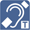 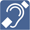 EspectáculosDel viernes 12 al domingo 21 de julio (22:30 h y 23:00 h) Lugar: Corrala Palacio del Caballero14 Jornadas sobre teatro clásicoDel lunes 15 al miércoles 17Lugar: Centro de Artes Escénicas San PedroClásicos en vísperaJueves 11 (21:00 h)Lugar: Centro de Artes Escénicas San PedroOlmedo Clásico en familiaDomingo 14 (19:30 h)Lugar: Centro de Artes Escénicas San PedroDe aperitivo un clásicoDomingo 21 (13:00 h)Lugar: Centro de Artes Escénicas San Pedro14 Curso de análisis e interpretación actoral «Fernando Urdiales»Del jueves 11 al miércoles 17Curso para profesores: el teatro clásico en el aulaDel lunes 15 al viernes 19Lugar: Centro de Artes Escénicas San PedroAula de espectadores. Diálogos abiertos sobre los espectáculos Del martes 16 al viernes 19 (11:00 h)Lugar: Centro de Artes Escénicas San PedroClases de clásicos. Conferencias sobre teatro clásicoMiércoles 17 y viernes 19 (19:00h)Lugar: Centro de Artes Escénicas San PedroExposiciónDel jueves 11 al domingo 21Fotografías
https://we.tl/t-15Iv0Vr776Vídeos
https://youtu.be/TeMujX45YZMPrensa y comunicación:Josi Cortés: 601370405 - hola@josicortes.comLos clásicos españoles del teatro del Siglo de Oro y sus coetáneos europeos volverán a revivir sus historias cargadas de sentimientos, ideas, lecciones y diversión, sobre los escenarios de la Villa del Caballero en la decimocuarta edición del Festival de Olmedo Clásico, que se celebrará del jueves 11 de julio al domingo 21: once días de inmersión teatral con espectáculos, mesas de diálogo, propuestas de trabajo en el aula, curso de actores, curso de profesores, exposiciones, ofertas de libros, etc.La selección de los dieciséis espectáculos que podrán presenciarse busca ser reflejo de la calidad y variedad que ofrece hoy la puesta en escena de los clásicos, tanto en géneros ―tragedia, drama y comedia― como en autores, épocas y territorios; también se ha buscado la diversidad en la procedencia de las compañías ―este año contaremos con dos hispanoamericanas― así como en sus propuestas dramatúrgicas, que combinan las fórmulas consolidadas con las más innovadoras; y siempre teniendo en cuenta que el teatro solo puede considerarse clásico si además es teatro actual.Las representaciones se abrirán con la sección «Clásicos en víspera», que recuperamos de nuevo en esta edición para ofrecer el estreno de Las bodas de Olmedo, a cargo de la Escuela Superior de Arte Dramático de Castilla y León con la dirección de Pepa Pedroche. La inauguración tendrá lugar el viernes 12 a cargo de Fundación Siglo de Oro, con Valor, agravio y mujer, de Ana Caro, dramaturga del siglo XVII, dirigida por Verónica Clausich y Rodrigo Arribas.El sábado 13 se representará Mestiza, que tiene como protagonistas a Tirso de Molina y Francisca Pizarro, y corre a cargo de Emilia Yagüe Producciones, con dirección de Yayo Cáceres. El domingo 14, por la tarde, la sección «Clásicos en familia» ofrecerá Érase otra vez… Romeo y Julieta, creación colectiva a partir de la obra de Shakespeare, por la Compañía Pupaclown, con versión y dirección de José Carlos García. Por la noche será el turno de Con quien vengo, vengo, de Calderón de la Barca, por la Compañía Amara Producciones, dirigida por Gabriel Garbisu.El lunes 15 por la tarde, en el Centro de Artes Escénicas San Pedro actuará la Compañía Nacional de Teatro Clásico de España con Préstame tus palabras, el programa didáctico para la promoción del clásico entre los jóvenes que ha desarrollado la institución. Y por la noche se ofrecerá La discreta enamorada, de Lope de Vega, a cargo de la Compañía de Teatro Clásico de Argentina, y con dirección de Santiago Doria. En la tarde del martes 16, Miseria y Hambre Producciones propondrá en el CAE San Pedro el espectáculo titulado Vida=Sueño, en el que la genial creación calderoniana muestra las posibilidades de explotación de las nuevas tecnologías para alcanzar nuevos públicos. Esa noche del martes Diagoras Producciones presentará el estreno nacional de La traición en la amistad, de María de Zayas, dirigida por Daniel Acebes. El miércoles 17, por la tarde y en el CAE San Pedro, Adriano Iurisevich ofrecerá su conferencia-espectáculo de commedia dell’arte titulado Tutto il mondo è Commedia. Por la noche está programado El perro del hortelano, una producción de la Compañía Nacional de Teatro de México y Dos Hermanas Catorce, quienes vuelven un año más a la Corrala. El jueves 18 se exhibirá Las mocedades del Cid. Comedia segunda, de Guillén de Castro, a cargo de Juan Sanz Producciones,El último fin de semana se inicia el viernes 19 con El enfermo imaginario, de Molière, por la compañía Morboria Teatro, dirigida por Eva del Palacio. El sábado 20 subirá al escenario Entre bobos anda el juego, de la Compañía Nacional de Teatro Clásico / Noviembre Teatro, con dirección de Eduardo Vasco. Y el domingo 21, dentro de la sección «De aperitivo un clásico», que tiene como objetivo apostar por nuevas tendencias y lenguajes escénicos, podrá verse al mediodía en el CAE San Pedro El perro del hortelano, de Lope de Vega, por la Compañía Hilanderas Producciones. Esa noche cerrará el festival con Otro sueño de una noche de verano, espectáculo basado en la comedia de Shakespeare, versión de Manuel Luna y dirección de Christopher Geitz.Las 14 Jornadas sobre Teatro Clásico se celebrarán del lunes 15 al miércoles 17 de julio. Con el título de «Teatro clásico y Educación», acogerán a especialistas de primera línea que reflexionarán sobre la situación de nuestros clásicos teatrales en los distintos niveles del sistema educativo y propondrán actividades concretas que puedan mejorarla. Los propios espectáculos del festival servirán de objetos de análisis en sesiones de diálogo que buscan la formación del espectador, para que pueda desarrollar su espíritu crítico y disfrutar aún más del teatroEl 14 Curso de análisis e interpretación actoral «Fernando Urdiales» se impartirá del 11 al 17 de julio. Sus clases de interpretación, dicción, historia, música o danza, entre otras, tendrán un componente práctico destacado, que en esta edición se valdrá de escenas de La dama boba de Lope de Vega. Igualmente, los alumnos dispondrán de acceso libre y privilegiado a las representaciones del festival y podrán mostrar parte de su trabajo al público.Como novedad, este año se ha programado el Curso para profesores: el teatro clásico en el aula, que cuenta con el patrocinio de la Consejería de Educación de la Junta de Castilla y León y la colaboración de la Escuela Superior de Arte Dramático de Castilla y León. Su objetivo es suscitar el interés por el teatro del Siglo de Oro en la enseñanza.Los asistentes a los once días de fiesta teatral de este año también podrán disfrutar de la exposición de imágenes de Pío Baruque Fotógrafos, memoria artística de los grandes momentos de Olmedo Clásico en sus ediciones anteriores.Clásicos en vísperaJueves 11Las bodas de OlmedoCreación a partir de El caballero de Olmedo, de Lope de Vega y Bodas de sangre, de Federico García LorcaHora: 21:00Compañía: Taller de la Escuela Superior de Arte Dramático de Castilla y LeónVersión: Javier Hernando y Pepa PedrocheDirección: Pepa PedrocheLugar: Centro de Artes Escénicas San PedroPrecio: 3 eurosDuración: 90 minutosLas bodas de Olmedo nace del amor de Javier Hernando hacia la sublime poética de Lope en El caballero de Olmedo y la pasión desbordada de Lorca en Bodas de sangre. Estos dos mundos, distantes en el tiempo pero cercanos en su visión profundamente trágica de lo humano, se entretejen en el  paisaje abrupto de los deseos no alcanzados, las envidias que desgarran el alma y el sufrimiento de los que acompañan, envueltos por la niebla tenue de fuerzas esotéricas y telúricas que intervienen y transforman la realidad de los personajes, arrastrándoles hacia las consecuencias más terribles.Esta complejidad textual supone un reto para el equipo que integramos el proyecto de puesta en escena del espectáculo y, especialmente, para el grupo de alumnos que en este año 2019 finalizan sus estudios de Arte Dramático. Es un privilegio transitar por esta arriesgada propuesta dramatúrgica impulsada desde la dirección de la ESAD de Valladolid. Les invitamos a disfrutar juntos.ElencoTaller de fin de curso de la Escuela Superior de Arte Dramático de Castilla y LeónViernes 12Valor, agravio y mujerAna CaroHora: 23:00Compañía: Fundación Siglo de OroVersión y dirección: Verónica Clausich / Rodrigo ArribasLugar: Corrala Palacio del CaballeroPrecio: 16 eurosDuración: 70 minutosLa trama de la obra se apoya en los tradicionales recursos dramáticos de la comedia. Leonor, acompañada de su criado Ribete, viaja a Flandes en pos de don Juan, su amante, quien la ha abandonado. Con traje de hombre y con el nombre de Leonardo, Leonor se propone recuperar su honor. Don Juan, por su lado, intenta ahora seducir a la condesa Estela, pero esta se enamora de Leonor/Leonardo. Por medio de una serie de engaños y confusiones de identidad, Leonor logra al final de la comedia su cometido: denunciar la traición de don Juan y forzarlo a casarse con ella.ElencoLaura HernandoFernando GilJorge KentRaquel VarelaJulio HidalgoJesús TeyssiereEquipo artístico y técnicoAdjunta de dirección: Alejandra SáezDiseño de escenografía: Anna GilAsesor de verso: Jesús FuenteDirección técnica: Carlos BarahonaDiseño de iluminación: Alberto YagüeDiseño de vestuario y caracterización: Susana MorenoDiseño gráfico: Jorge MartínezSoporte educacional: Francesca SuppaPrensa: Silvia Espallargas Coordinación de producción: Fundación Siglo de OroCoproducción: ShapmediaSábado 13MestizaJulieta SoriaHora: 23:00Compañía: Emilia Yagüe ProduccionesDirección: Yayo CáceresLugar: Corrala Palacio del CaballeroPrecio: 16 eurosDuración: 105 minutosEl punto de partida de la obra lo constituye una curiosa entrevista entre dos peculiares personajes: Tirso de Molina, que con 19 años se encuentra en los comienzos de su carrera dramatúrgica, y la ya anciana Francisca Pizarro Yupanqui, primera mestiza del Perú, hija de Francisco Pizarro y de la princesa inca Quispe Sisa, que vive como dama española en el Madrid de finales del siglo XVI. Con el pretexto de la escritura de una futura Trilogía de los Pizarro, Tirso trata de convencer a Doña Francisca, quien lleva un año recluida en su extraño jardín, para que dé rienda suelta a sus recuerdos y experiencias. El diálogo entre ambos supone la confrontación de dos visiones muy diferentes del mundo (hombre y mujer, joven y anciana, español y mestiza) y, sobre todo, es el origen de algo inesperado para Doña Francisca: un viaje personal y crítico por la historia española de aquellos años, que desemboca en un reencuentro con su pasado, con su marido, Hernando Pizarro, con su padre, y con su madre y hermanos indígenas y en la necesidad de mirarlos cara a cara. ¿Quién es, entonces, Francisca Pizarro? ¿Es española? ¿Es inca? ¿Sobre qué ha erigido su vida y su fortuna? ¿Es vivir otra cosa que recordar algo que se había olvidado? ¿Puede de tierra negra nacer flor blanca?ElencoFrancisca Pizarro Yupanqui: Gloria Muñoz Tirso de Molina joven: Julián Ortega / Diego Klein Músico: Manuel LavanderaCantante: Silvina Tabbush Equipo artístico y técnicoDirección: Yayo Cáceres Asesor de dramaturgia: Álvaro TatoIluminación: Miguel Ángel Camacho Escenografía: Carolina González Vestuario: Tatiana De Sarabia Ayudante de dirección: Diego Klein Diseño Gráfico: David Ruiz Producción Ejecutiva: Antonio Rincón-Cano Producción y distribución: Emilia Yagüe ProduccionesClásicos en familiaDomingo 14Érase otra vez… Romeo y JulietaCreación colectiva a partir del original de William Shakespeare Romeo y JulietaHora: 19:30Compañía: Compañía PupaclownVersión y dirección: José Carlos GarcíaLugar: Centro de Artes Escénicas San PedroPrecio: 6 eurosDuración: 60 minutosEdad recomendada: a partir de 6 añosSapo Romeo y Rana Julieta se enamoran en medio de un conflicto de batracios con intereses en Charconia. Como en el original de Shakespeare, el destino jugará un papel importante en el desarrollo de esta pieza de teatro, donde 14 personajes (más o menos) escogen a 3 actores y un músico para jugar con ellos. Podría ser un clásico… o dos, o tal vez sonar a musical, sin llegar a serlo. Lo único seguro es que algo va a pasar.ElencoAlfonso LópezBeatriz MaciáDavid Moretti Nicolás AndreoEquipo artístico y técnicoDirección: José Carlos GarcíaAyudante de dirección: Nuria CuadradoDirección musical Y composición original: David MorettiDiseño de escenografía y vestuario: Alcántara AtelierDiseño de iluminación: José Carlos García y Luis FerrerTécnico de iluminación y sonido: Luis FerrerFotografía: David Simó Vídeo: Pepe PardoDiseño gráfico: Juan AlbaladejoProducción: Compañía PupaclownDomingo 14Con quien vengo, vengoCalderón de la BarcaHora: 22:30Compañía: Amara ProduccionesVersión y dirección: Gabriel GarbisuLugar: Corrala Palacio del CaballeroPrecio: 16 eurosDuración: 90 minutosLeonor ha entablado relaciones amorosas secretas con Don Juan después de dos años de súplicas por parte de este. Lisarda, hermana de Leonor, descubre el enredo y decide ayudar a su hermana disfrazándose de criada, dado que su hermano Sancho ha vuelto de la guerra y vigila y controla la vida de sus hermanas muy de cerca. Por otra parte Don Juan es ayudado por su amigo Octavio, también recién llegado de la guerra, y que igualmente se disfraza de criado para ayudarle en su empresa amorosa. A causa de este falseamiento de personalidades surge el equívoco; Lisarda cree haberse enamorado de un criado y más tarde confundirá a Octavio con Don Juan creyendo así que se ha enamorado del amante de su hermana. Por igual situación desconcertante pasará Octavio. Este, creyendo que se ha enamorado de una criada y confundiendo luego a Lisarda, de quien ya está enamorado, con Leonor, cree haberse enamorado de la amante de su mejor amigo, Don Juan.A partir de aquí una serie de malentendidos, disfraces y enredos acabará complicando la situación con la colaboración de Celio, criado de Don Juan y también de Ursino, padre de Don Juan, para terminar tras múltiples equívocos en un feliz final de comedia calderoniana.ElencoUrsino: Juan MeseguerCelio: Javier CallejaLisarda: Raquel RuanoDon Sancho: Luis BurgazLeonor: Julia OlivaresDon Octavio: José Luis GonzálezDon Juan: Varo MogrovyanEquipo artístico y técnicoEscenografía y vestuario: Alejandro MuguerzaIluminación: Mario Martínez AlonsoAsesor de texto: Francisco RojasDiseño de cartel y fotografía: Ignacio GoitiaProducción: Producciones AmaraDistribución: RovimaDirección: Gabriel GarbisuLunes 15Préstame tus palabrasTextos de Calderón de la Barca y Lope de VegaHora: 18:00Compañía: Compañía Nacional de Teatro ClásicoVersión: Alex Ruiz Pastor y Pepa PedrocheDirección: Alex Ruiz PastorLugar: Centro de Artes Escénicas San PedroPrecio: Entrada gratuitaDuración: 80 minutosPréstame tus palabras es una nueva línea de trabajo que ha venido ocupando durante este tiempo a uno de los elencos, variándolo año a año. La CNTC la ha diseñado con el fin de ampliar la capacidad de alcance de la Joven, que siempre ha reunido a su alrededor un numeroso público, cercano en edad y en inquietudes. Ser espectador de un montaje de la Joven supone una experiencia especial: reúne la admiración, la sorpresa y el respeto de los auditorios más diversos, crea satisfacción y afición. ¿Quién mejor, entonces, que estos chicos y chicas para transmitir en directo las voces de nuestros grandes autores de teatro clásico? Voces cargadas de historias, de emociones, de sentimientos, de reflexiones y de pensamientos. Voces que contienen palabras llenas de sentido y de belleza para ofrecer sentido y belleza a nuestras vidasElencoIntegrantes de la 5ª promoción de La Joven CNTCEquipo artístico y técnicoAsesora de verso: Pepa PedrocheCoordinación pedagógica y artística: Helena PimentaDramaturgia: Pepa Pedroche, Alex Ruiz-PastorDirección: Alex Ruiz-PastorCreación y producción: CNTCLunes 15La discreta enamoradaLope de VegaHora: 22:30Compañía: Compañía de Teatro Clásico Argentina / A priori Gestión TeatralVersión y dirección: Santiago DoriaLugar: Corrala Palacio del CaballeroPrecio: 16 eurosDuración: 85 minutosLa discreta enamorada fue escrita y estrenada por Lope de Vega en 1608. Tres siglos después en 1923 su texto fue utilizado como argumento para la zarzuela Doña Francisquita. Es una comedia de enredos donde Lope de Vega aborda con inteligencia y simpatía el tema de la psicología femenina y la hipocresía social. Lope de Vega es uno de los autores más prolíficos del Siglo de Oro español, que alcanza una de las metas más deseadas de los artistas de todas las épocas: la edificación de un teatro auténticamente nacional y popular. Un teatro que supo ser testigo de su tiempo y hacerse eco del sentir y el pensar, el saber y el querer del público, que era el pueblo.La historia transcurre a finales de siglo XVI en la calle de Los Jardines donde vive Fenisa con su madre, Belisa, y justo enfrente Lucindo con su padre, el capitán Bernardo, un militar retirado. Fenisa está interesada en Lucindo, y Belisa se ha sentido observada por Bernardo. Parece un doble emparejamiento amoroso, pero en una comedia de enredos las relaciones no pueden ser tan sencillas. Cuando Fenisa recibe la noticia de que tendrá que casarse con el capitán Bernardo, si bien ama a Lucindo, acepta al Capitán por esposo pero con estrategia y habilidad consigue la atención de Lucindo y engañar a todos.ElencoBelisa (Viuda): Irene Almus Fenisa (su hija): Ana Yovino El capitán Bernardo: Gabriel Virtuoso Lucindo (su hijo): Andrés D’Adamo Hernando (Criado): Pablo Di Felice Gerarda (Cortesana): Mónica D ´Agostino Doristeo (Gentilhombre): Francisco Pesqueira Equipo artístico y técnicoAsistentes de dirección: Gastón Ares y Jazmín RíosAsistente de luces: Sofía MontecchiariFotos y diseño gráfico: Fernando LendoiroPrensa: Haydeé MarocchiCommunity Manager: Gabi UassoufLuces: Leandra RodríguezVestuario: Susana ZilbervargMúsica: Gaby GoldmanProducción Ejecutiva: Rosalía CelentanoDistribución: A priori gestión teatralDirección: Santiago DoriaMartes 16Vida=SueñoBululú sobre La vida es sueño, de CalderónHora: 19:00Compañía: Miseria y Hambre ProduccionesVersión: Elena María Sánchez SánchezDirección: David Martínez SánchezLugar: Centro de Artes Escénicas San PedroPrecio: Entrada gratuita hasta completar aforoDuración: 60 minutosEs un bululú de la obra cumbre del Siglo de Oro español La vida es sueño de Pedro Calderón de la Barca. Nuestro actor será Jaime Soler Huete, especializado en Siglo de Oro tras su paso por la Compañía Nacional de Teatro Clásico como protagonista en La estrella de Sevilla, El condenado por desconfiado y El Alcalde de Zalamea.  Nuestro narrador y maestro de ceremonias, junto a los mecanismos de ingenio modernos y más concretamente el vídeo mapping, dará pie a que nuestra Compañía Virtual de Comedias nos hagan vibrar y entender esta necesaria y grandiosa comedia de Pedro Calderón de la BarcaElencoJaime Soler HueteEquipo artístico y técnicoMúsica original y espacio sonoro: Irma Catalina ÁlvarezVestuario: Vanessa ActifEscenografía: Sergio Torres RozaDecorados proyecciones: Jaime Soler HueteIluminación: Sergio Torres RozaCámara: Néstor López Arauzo y Jaime Soler HuetePostproducción vídeo: Néstor López Arauzo (Erixel av)Martes 16La traición en la amistadMaría de Zayas – Estreno absolutoHora: 22:30Compañía: Diagoras ProduccionesVersión: Alejandra MayoDirección: Daniel AcebesLugar: Corrala Palacio del CaballeroPrecio: 16 eurosDuración: 90 minutosLa traición en la amistad es la única obra teatral conocida de María de Zayas y Sotomayor. Fenisa, mujer muy egocéntrica, se enamora de Liseo (amado de Marcia y ex-amante de Laura) y de otros hombres de la corte. A lo largo de la comedia, Fenisa trata de seducir a Gerardo (también amante de Marcia) y don Juan (amante de Belisa, prima de Marcia). El final típico de esta y otras obras de intriga es el casamiento de los personajes, aunque queda sin pareja Fenisa (como Tisbea en El burlador de Sevilla).Es una historia de amor y de engaños entre hombres y mujeres, una historia que puede resultar a primera vista convencional, pero que tiene interés para los lectores modernos por ser abordada desde la perspectiva de la experiencia de una mujer, algo ciertamente poco habitual en el panorama del teatro del siglo XVII.ElencoMarcia: Sagra MielgoFenisa: Susana GarroteBelisa: Carlos Manuel DiazDon Juan: Candela ArroyoLeón: Gabriel GarcíaLiseo: Rubén CasteivaLaura: Teresa AsesGerardo: Daniel AcebesEquipo artístico y técnicoAsesoría de verso: Alejandra Mayo Escenografía: Gabriel Moreno/ Diagoras prod.Vestuario: Dani Maya / Calabush s.l.Diseño de iluminación: Antonio Gonzalo (Otto)Diseño Gráfico: Dani MayaAyudante de dirección: Alejandra MayoDirección: Daniel AcebesProducción y distribución: Diagoras ProduccionesMiércoles 17El perro del hortelanoLope de VegaHora: 22:30Compañía: Compañía Nacional de Teatro / Dos Hermanas Catorce (México)Dirección y versión: Angélica RogelLugar: Corrala Palacio del CaballeroPrecio: 16 eurosDuración: 125 minutosAnte el descubrimiento de un extraño en casa, Diana (dueña del lugar) inicia una investigación que la lleva a descubrir los amores entre su secretario, Teodoro, y Marcela, una de sus empleadas. El conocimiento de esta relación llevará a Diana a sentir celos y a desear amorosamente a su secretario; generando una constante tensión entre el querer y el deber ser, ya que entran en juego las clases sociales, el honor y los amores ajenos. Se trata de una comedia inteligente en la que el personaje central se debate entre el deseo y las clases sociales, lo que la hace comportarse como el perro del hortelano: que no cacha, ni picha ni deja batear.Personalmente, trabajar con este texto, en la actualidad, es una oportunidad de hablar del clasismo en un país como México; de mostrar esta imposibilidad de entregarse a una relación por el obstáculo de una clase social. Para jugar con el tema de la comedia palaciega y los protocolos del Siglo de Oro, este montaje está ubicado en el México de los años 40, el México de las películas de Juan Orol y Figueroa; esa mezcla de las divas del cine, los héroes de las clases bajas -caballerosos y con aspiraciones-, y la música de bolero tan fuertemente ligada a esta época del cine en México. Creando nuestro propio condado de Belflor, el lugar en el que los sueños de llegar a ascender socialmente o de llegar a amar a alguien de menor escala social, es posible; aunque, como en todo lugar de ensueño, siempre habrá alguien que quede con el corazón roto.ElencoTeodoro: Rodrigo Alonso  Dorotea / Celio / Paje: Victoria BenetTristán: Fernando Bueno Marcela: Karla Camarillo  Anarda / Leónido / Furio: Diana Fidelia Fabio / Federico / Camilo: Jorge LeónDiana: Astrid Romo  Ricardo / Otavio / Ludovico: Andrés WeisMúsico en escena: Carlos Gómez MatusEquipo artístico y técnicoCompañía Nacional de Teatro Dirección Artística: Enrique Singer Dirección: Angélica Rogel Diseño de escenografía e iluminación: Patricia Gutiérrez Vestuario: Estela Fagoaga Maquillaje y peluquería: Maricela Estrada Música: Carlos Gómez Matus Asistente de dirección: Daniel Sosa Producción residente: Fernando Santiago Producción ejecutiva: Trama & DramaVestuario y Producción: S. A. de C. V.Distribución: Dos Hermanas CatorceJueves 18Las mocedades del Cid. Comedia segundaGuillén de CastroHora: 22:30Compañía: Juan Sanz Producciones TeatralesVersión: Daniel PérezDirección: Juan SanzLugar: Corrala Palacio del CaballeroPrecio: 16 eurosDuración: 75 minutosGuillén de Castro, en Las mocedades del Cid -comedia II-, narra magistralmente un pedazo de nuestra sangrienta historia por las luchas territoriales a principios del año mil. El rey Fernando I, moribundo, reparte el trono entre sus hijos ante el estupor del primogénito Sancho por el desmembramiento del reino decretado por su padre: Castilla para él, León para Alfonso y Zamora para Urraca. Aún caliente el cadáver del monarca, Sancho emprende una despiadada guerra fratricida para arrebatarles los territorios y uniﬁcar de nuevo la corona. No importarán los medios para conseguirlo, hasta que el empeño le cuesta la vida como su padre le profetizó. La obra culmina con el sangriento asedio a la ciudad de Zamora y los heroicos sucesos que allí acontecen.Don Rodrigo Díaz de Vivar, ﬁel servidor de la regia familia, asiste a los fatales sucesos practicando equilibrios éticos y debatiéndose entre la lealtad a su rey y su profundo sentido de la justicia. Guillén de Castro sitúa al héroe en una posición muy interesante desde el punto de vista contemporáneo: el hombre justo, el hombre sabio, el hombre respetado por reyes, infantas, nobles y pueblo dividido. El Cid se sitúa por encima del resto del reparto por su calidad humana frente a la mediocre aptitud de los que le rodean. Inspira el respeto de todos, encarna el honor y es admirado por los demás personajes de la obra teatral.Guillén de Castro escribe entre 1605 y 1615 Las mocedades del Cid, obra dividida en dos comedias; la Primera y mejor conocida se ubica en las propias “mocedades” de Rodrigo, soldado que hace prueba de su valor como guerrero cristiano en tierra castellana, construyéndose como héroe, y ha gozado de difusión universal gracias a la versión que de ella hizo Pierre Corneille en Le Cid en 1636. La Segunda Parte de Las mocedades del Cid, poco conocida hoy en día, presenta un Cid más maduro y con menor protagonismo textual que en la primera comedia, pero que brilla constantemente por su dimensión ética en toda la tragedia. ElencoRey Don Sancho / Rodrigo Arias: Juan SanzEl Cid: Javier LaordenDoña Urraca: Marta MegíasRey Alfonso / Bellido Dolfos: Jaboco MuñozRey Fernando / Arias Gonzalo: Adolfo PastorDon Diego Ordóñez de Lara: Alejandro ValencianoEl Cantor: Claudia FerrantiEquipo artístico y técnicoAyudante de dirección: Carmen López MendozaDiseño de escenografía: Juan SanzDiseño de vestuario: Pepe CorzoDiseño de iluminación: Raúl GonzálezDiseño de sonido: Sergio JiménezCoreografía: Jaime PuenteMúsica original: Vicente Rojo CamaSelección e interpretación musical: Pilar TomásAdjunto a la dirección: Val de MarneAyudante de vestuario: Julio GuerreroAyudante de escenografía: Isabel CoboAsesor histórico: David IzquierdoAsesora literaria: Dolores NogueraConstrucción de escenografía: Taller de Manuel Álvarez y Taller de J.S.Artistas realizadores: Isabel Cobo, Mª Luisa Talavera, Lorena Rubiano, Alejandro Rementería, Lara MegíaTaller de realización de vestuario: Pepe Corzo, Lima, Tatiana ItrateschuProducción ejecutiva: Lucía de FranciImagen: Neil Becerra y Val de MarmePlató de ensayos: Escuela de Teatro La LavanderíaViernes 19El enfermo imaginarioMolièreHora: 22:30Compañía: Morboria TeatroVersión y dirección: Eva del PalacioLugar: Corrala Palacio del CaballeroPrecio: 16 eurosDuración: 140 minutosArgán se cree muy enfermo y no puede vivir sin estar rodeado de médicos. Para conseguir tener uno en la familia que le haga ahorrar la ingente cantidad de dinero que destina a sus curas, medicamentos y potingues, no duda en concertar un matrimonio de conveniencia entre su hija Angélica con el hijo de su médico preferido, el señor Diafoirus. Entretanto, Belinda, su segunda esposa, se comporta como una perfecta madrastra... Pero Toñita, su fiel criada, descarada, impertinente, bondadosa, lianta y trapacera, hará lo necesario para ayudar a su joven señora y salvar al señor Argán de los médicos que le sangran y de la hipocresía de su esposa. Con la complicidad de la hermana de Argán, la señora Beralda, maquinarán una ceremonia esperpéntica que transformará al enfermo en doctor.ElencoArgán: Fernando AguadoToñita: Eva del PalacioBelina: Virginia SánchezAngélica: Alejandra LLorenteCleanto: Jorge CorralesTomás Diafoirus: Eduardo TovarSeñor Purgón / Señor Buena Fe: Vicente AguadoLacayo y Turco: Trajano del PalacioLuisita: Luna AguadoViolín: Milena FuentesMúsico Clavicordista: Miguel BarónLaúd, mandola y percusiones: Javier MonteagudoEquipo artístico y técnicoDiseño de escenografía: Eva del Palacio y Fernando AguadoRealización espacio escénico: Taller MorboriaRealización atrezzo: MorboriaDiseño iluminación: Guillermo EriceLuz y sonido: Javier BotellaBanda sonora: Francisco SánchezFotografía: Jorge MunarGerencia: Javier PuyolDiseño gráfico: Ricardo FernándezDiseño de vestuario: Ana del Palacio / Fernando Aguado / Eva del PalacioCaracterización y máscaras: Fernando Aguado / Ana del PalacioAsistencia a vestuario: Ana del PalacioOficina: Julia AguadoProducción: Morboria, s.l.Traducción, versión y dirección: Eva del PalacioGuion: Eva del PalacioAdministración: Javier Puyol / GesteatralProducción: Morboria, s.l.Versión y dirección: Eva del PalacioSábado 20Entre bobos anda el juegoFrancisco de Rojas ZorrillaHora: 23:00Compañía: CNTC / Noviembre TeatroVersión: Yolanda PallínDirección: Eduardo VascoLugar: Corrala Palacio del CaballeroPrecio: 16 eurosDuración: 90 minutosDon Lucas del Cigarral es un caballero adinerado, ridículo y desmedido que pretende casarse con doña Isabel de Peralta, que sin embargo ha quedado prendada de don Pedro, primo de don Lucas, y tan apuesto como pobre. Ambos quedaron cautivados en un encuentro fortuito que tuvieron antes de conocerse y se reencuentran porque el propio don Pedro es el encargado de realizar los primeros contactos con la dama antes de la boda y esto da pie a que los enamorados cultiven su amor de manera intensa. Mientras intentan burlar a don Lucas, aparecen dos estorbos imprevistos: otro galán, don Luis, que también pretende a Isabel, y una dama, doña Alfonsa, hermana de don Lucas, que anda detrás de don Pedro…El enredo está servido y a cargo de Cabellera, Carranza y Andrea, los criados que engrasarán el mecanismo de esta obra, que transcurre prácticamente en un camino, con parada, fonda, nocturnidad y alevosía; el mejor caldo de cultivo ideal para la comedia de enredoElencoDon Pedro: Daniel AlbaladejoCabellera: Arturo Querejeta / Héctor CarballoDoña Isabel: Isabel RodesDon Lucas: José Ramón IglesiasDon Luis: Fernando SendinoCarranza: Rafael OrtizDon Antonio: José Vicente RamosAndrea: Elena RayosDoña Alfonsa: Antonio de CosEquipo artístico y técnicoAyudante de dirección: Daniel SantosAsesor de movimiento: José Luis MassóMúsica, canciones y ruidos: Eduardo VascoIluminación: Miguel Ángel CamachoVestuario: Lorenzo CaprileEscenografía y Atrezo: Carolina GonzálezVersión: Yolanda PallínDirección: Eduardo VascoProducción: Miguel Ángel AlcántaraDe aperitivo un clásicoDomingo 21El perro del hortelanoLope de VegaHora: 13:00Compañía: Hilanderas ProduccionesVersión y dirección: Alberto GómezLugar: Centro de Artes Escénicas San PedroPrecio: 6 eurosDuración: 80 minutos	El perro del hortelano de Hilanderas Producciones, versionada y dirigida por Alberto Gómez, se ambienta en la estética rock de los años 80, que se plasma en el estilismo, la escenografía, el comportamiento de los personajes y en la selección musical. Cuatro actores dan vida a casi una decena de personajes. El texto sufre el vértigo y la velocidad de una adaptación más ligera y enérgica pero sigue conservando la belleza y el ritmo de los versos de Lope. Este montaje se caracteriza, asimismo, por su ambientación en el rock de los años ochenta. La música beberá de la Movida madrileña de los años 80. Su inconfundible estética impregnará el vestuario, la escenografía y, como no puede ser de otra manera, el comportamiento de los personajes.ElencoTeodoro / Criado: Pablo Blasco Verdún Tristán / Marqués Ricardo: José García Aguilar Diana: Irina Gimeno Gabarda Anarda / Marcela/ Conde Federico: Patricia Gutiérrez AntónEquipo artístico y técnicoMovimiento y coreografía: Teresa EspejoDiseño de escenografía: Laura OrdásRealización de escenografía: Brezo García PrietoIluminación: Borja RodríguezVestuario: Hilanderas ProduccionesMaquillaje y peluquería: María SantolariaVídeo y fotografía: Ignacio Ysasi / Rosa HurtadoProducción y distribución: Hilanderas ProduccionesDomingo 21Otro sueño de una noche de veranoVersión libre de El sueño de una noche de verano, W. ShakespeareHora: 22:30Compañía: CinemaroomVersión: Manuel LunaDirección: Christopher GeitzLugar: Corrala Palacio del CaballeroPrecio: 16 eurosDuración: 80 minutosEdad recomendada: mayores de 18 añosEn esta comedia la magia, el amor y la belleza se unen para dar lugar a una noche llena de locura en un bosque donde cualquier cosa puede pasar, al igual que en un sueño. Otro sueño de una noche de verano es una comedia musical que actualiza esta obra clásica consiguiendo en nuestros días lo que Shakespeare quisiera haber producido hace 400 años: provocar, reír y disfrutar del efímero y embriagador sabor del verano.ElencoPuck: Carla PulpónHermia: Eliya ShenhavDemetrio: Manuel LunaHelena: Patty SwayLisandro: Horacio ColoméArtemisa: Lydia GervásApolo: Gorka LozanoMostaza: Alicia Martín Flor De Guisante: Ariane BerrozpideEgeo: Ramos Martínez Equipo artístico y técnicoDirector Musical: Gonzalo de la VegaVestuario: Alejandro Jaén e Iñigo SadobaEscenografía: Enrique García LozanoIluminación: Fran LeónProducción: Cinemaroom14 Jornadas sobre teatro clásicoTeatro clásico y EducaciónDel 15 al 17 de julio de 2019Centro de Artes Escénicas San PedroPresentación:Los «clásicos» tienen clase, por eso se les llama así: poseen algo que les significa como modelos y lo quieren enseñar. En los últimos tiempos nuestros grandes dramaturgos del Siglo de Oro han ido normalizando su presencia en la vida cultural. Pero es posible que aún no estén dando el servicio de calidad de que son capaces ―según Pedro Salinas, este servicio es el que define a un clásico― en las aulas de los distintos niveles educativos. Reflexionar sobre ello es uno de los objetivos de las Jornadas de este año, convocadas bajo el lema Teatro clásico y Educación. Pero no todo será pensar y hablar ―y quizá lamentar―, también se ofrecerán propuestas concretas para que los proclamados inmortales estén de verdad vivos en las aulas donde se forman los espectadores y, sobre todo, los ciudadanos. Algunas se basan en las claves de siempre, la fuerza de la palabra y del actor; pero también las hay que experimentan con lenguajes actuales, como el cómic o las nuevas tecnologías, donde puede resultar más fácil encontrarse hoy con esos nativos digitales que son los estudiantes.Las Jornadas incluyen los espectáculos que el Festival programa esos tres días. El tema de este año hace que cobren aún más sentido los diálogos que sobre ellos se celebran, con participación de directores, actores y otros responsables de su puesta en escena, así como con críticos e investigadores, para que entre todos, incluidos los espectadores, puedan interpretarse mejor las claves artísticas y los significados. Se trata de aprender a ver teatro, y en especial teatro clásico, con casos concretos.En definitiva, en esta decimocuarta edición de las Jornadas se harán más evidentes aún los objetivos que hacen de ellas una parte imprescindible de Olmedo Clásico: ayudar a comprender a nuestros clásicos desde su tiempo, analizar su vigencia actual en los teatros o en los centros de investigación y enseñanza, estimular su conocimiento y forjar su futuro. La entrada a las distintas sesiones será libre, aunque para optar al diploma que acredite las 30 horas de que constan las Jornadas hay que cumplir los requisitos que se explican más adelante. Destinatarios:Estudiantes de Humanidades, Arte Dramático y Gestión Cultural • Profesores • Licenciados y doctores • Aficionados al teatroPrograma:Lunes 15 de julioTarde17:30 h. Inauguración de las Jornadas18:00 h. Clásicos para jóvenes. Propuesta 1ª«Préstame tus palabras». Velada con los clásicos a cargo de la Compañía Nacional de Teatro Clásico.Actividad orientada a captar futuros espectadores. Los actores de La Joven CNTC, a través de la palabra cercana, directa e intensa, son los responsables de propiciar momentos fascinantes de descubrimiento de los grandes textos en los más jóvenes y de que queden seducidos por ellos. 19:30 h. Diálogo 1ºVivir con los clásicosLos actores de La Joven CNTC hablarán de su relación con los clásicos antes y después de ingresar en la Compañía, y atenderán las preguntas del auditorio. Noche22:30 h. Representación teatral. Corrala del Palacio del Caballero	La discreta enamorada, de Lope de VegaCompañía de Teatro Clásico Argentina / A priori Gestión Teatral. Versión y dirección: Gastón Ares y Jazmín Ríos.Martes 16 de julioMañana11:00 h. Aula de espectadores. Práctica 1ªLa discreta enamorada a examenDiálogo abierto al público sobre el espectáculo de la noche anterior. Con participación de los responsables de su puesta en escena (director, adaptador, actores, etc.), críticos, investigadores y espectadores.12:30 h. Diálogo 2ºEl teatro clásico en el sistema educativo españolConversación entre expertos y miembros de los distintos niveles educativos para evaluar la situación actual y proponer soluciones.Tarde17:30 h. Clásicos para jóvenes. Propuesta 2ª La vida es sueño en viñetasLos autores del cómic sobre la obra calderoniana hablarán de sus experiencias y de las posibilidades que este cauce ofrece para que nuevos públicos conozcan las historias que se refieren en las grandes obras de nuestro teatro del Siglo de Oro y sientan también el deseo de verlas sobre el escenario. 19:00 h. Clásicos para jóvenes. Propuesta 3ª Vida=Sueño. Bululú sobre La vida es sueño, de Calderón. Clásicos en el gran teatro del mundo virtual Miseria y Hambre Producciones ha creado un espectáculo orientado a encontrarse con el público juvenil a través de un medio que les es muy familiar. Un solo actor representa la inmortal obra de Calderón interactuando con personajes, espacios y objetos a través de pantallas de ordenador. Noche22:30 h. Representación teatral. Corrala del Palacio del Caballero	La traición en la amistad, de María de Zayas Compañía: Diagoras Producciones. Versión: Alejandra Mayo. Dirección: Daniel AcebesMiércoles 17 de julioMañana11:00 h. Aula de espectadores. Práctica 2ªLa traición en la amistad a examenDiálogo abierto al público sobre el espectáculo de la noche anterior. Con participación de los responsables de su puesta en escena (director, adaptador, actores, etc.), críticos, investigadores y espectadores.12:30 h. Diálogo 3ºEl teatro clásico para niños y jóvenes. La experiencia «Pie Izquierdo». Diálogo mantenido por especialistas en la adaptación y montaje de espectáculos orientados a estos sectores. Se presentará el último libro de la colección «Olmedo Clásico» dedicado a las adaptaciones de clásicos españoles para público familiar de «Pie Izquierdo».Tarde16:30 h. Muestra de los alumnos del 14 Curso de Análisis e Interpretación para Actores «Fernando Urdiales»Sesión final del curso especializado en teatro del Siglo de Oro español que acoge el Festival.18:00h. Diálogo 4ºEnseñanza, investigación, puesta en escena. La experiencia del Instituto del Teatro de Madrid (UCM) con el auto La vida es sueño de CalderónLos responsables del proyecto ofrecerán testimonios de su particular viaje en el tiempo: la reconstrucción historicista del auto sacramental de 1673, llevada a cabo con los alumnos del Máster en Teatro y AAEE y el Doctorado en Estudios Teatrales. A partir de estudios rigurosos, se presenta una escenografía actual, pero basada en los cuatro carros de globo que se usaron, y una música reconstruida desde la única partitura histórica del auto.19:00 h. Clásicos para jóvenes. Propuesta 4ª «Tutto il mondo è Commedia». Conferencia-espectáculo de Adriano IurissevichEl especialista veneciano, al tiempo que explica las máscaras de los diferentes personajes que conforman la commedia dell’arte, manifestación teatral de gran repercusión en la Europa renacentista y barroca, escenifica pasajes donde se muestran las características de cada uno de ellos: Polichinela, Arlequín, Pantalone, etc.Noche22:30 h. Representación teatral. Corrala del Palacio del Caballero	El perro del hortelano, de Lope de VegaCompañía Nacional de Teatro / Dos Hermanas Catorce (México). Versión y dirección: Angélica RogelEL MENTIDERODurante las Jornadas, el vestíbulo del CAE San Pedro será un espacio de encuentros, donde estará disponible una extensa y selecta librería especializada en teatro clásico.Información sobre inscripciones y becas: www.buendia.uva.es 		www.olmedoclasico.es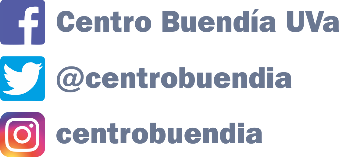 Universidad de Valladolid. Centro Buendía C/Juan Mambrilla, 14, 47003. Valladolid. EspañaTfnos: 98318 78 05	Fax: 98318 78 01inscripcion.centro.buendia@uva.es   www.buendia.uva.esDiploma: Se entregará diploma acreditativo a los matriculados que asistan, al menos, al 80% del curso.Créditos: ESTUDIOS DE GRADO. Según lo dispuesto en el “Reglamento de Reconocimiento de Otras Actividades Universitarias de los Estudios de Grado de la Universidad de Valladolid” (BOCYL de 3 de junio de 2011), los cursos ofertados por el Centro Buendía tendrán un reconocimiento de 1 crédito ECTS por cada 25 horas.Universidades de Salamanca, León y Burgos: se solicitará de las comisiones correspondientes que el certificado de las Jornadas sea convalidado por créditos de libre configuración.Número de horas: 30 horasMatrícula: Del 12 de junio al 5 de julio de 2019. Plazas por riguroso orden de inscripción.1. Recoger el boletín de inscripción 2. Entregar boletín de inscripción cumplimentado y justificante de pago en el Centro Buendía. C/ Juan Mambrilla, 14. Valladolid* El abono de la matrícula por el alumno implicará su conformidad con el curso* El último día para solicitar devolución de tasas será el 5 de julio de 2019Tasas de matrícula:MATRÍCULA REDUCIDA: alumnos, profesores, personal de la Universidad de Valladolid y los miembros de la Asociación de Antiguos Alumnos de la Universidad, así como Amigos de la Cervantes y titulados en paro: 60 eurosMATRÍCULA GENERAL: 80 eurosIncluye: carpeta con materiales de las Jornadas, entradas de los espectáculos, descuentos del 25 % en las publicaciones de Olmedo Clásico y certificado (30 horas).* Los miembros de la Uva deberán acreditar su pertenencia a la misma presentando la tarjeta de la Uva o el resguardo de la matrícula* Los miembros de la Asociación Antiguos Alumnos de la Uva y de la Asociación Amigos de la Cervantes deberán justificarlo* Los titulados en paro deben enviar fotocopia de su tarjeta de desempleo por fax o emailBecas: Las Universidades de Salamanca, Valladolid, León y Burgos, y la Escuela Superior de Arte Dramático de Castilla y León conceden becas que pueden solicitar los miembros de estas instituciones y que cubren la mitad de la matrícula (40 euros), entradas a los tres espectáculos, el hospedaje en el hotel Piedras Blancas de Olmedo y el almuerzo de los tres días. La Fundación de la Biblioteca Virtual Miguel de Cervantes y la organización de Olmedo Clásico, por su parte, también conceden dos modalidades de becas: a) de iguales características que las anteriores; b) matrícula gratuita, entradas a los tres espectáculos y el almuerzo de los tres días. El formulario de solicitud es único y puede rellenarse en línea en la web www.olmedoclasico.es; deberá acompañarse de un breve curriculum vitae. El plazo de presentación de solicitudes finaliza el 23 de junio. Su concesión o denegación se comunicará antes del 1 de julio.* Es conveniente que quienes pidan beca no formalicen su matrícula hasta después de que se les haya comunicado el resultado de su solicitud antes del 1 de julio. El plazo de inscripciones todavía permanecerá abierto hasta el 5 de julio.Desplazamiento: Olmedo dispone de una amplia oferta de autobuses desde Valladolid (línea Valladolid-Madrid de Alsa).Alojamiento: http://www.olmedo.es/olmedoclasico/festival/servicios-turisticosForma de pago de la matrícula:·Giro Postal: Universidad de Valladolid-Centro Buendía. OLMEDO CLÁSICO·Transferencia bancaria: Universidad de Valladolid-Centro Buendía. OLMEDO CLÁSICOBanco Santander - Clave: 112-327.03N° de cuenta ES15 0049-5450-07-2416086020·Será imprescindible presentar en el Centro Buendía, por fax o por email, la fotocopia de la transferencia para considerarse matriculado·Tarjeta de crédito: a través de la página web del Centro Buendía: www.buendia.uva.esCurso para profesoresel teatro clásico en el aulaDel 15 al 19 de julio de 2019Centro de Artes Escénicas San PedroCuenta con el patrocinio de la Consejería de Educación de la Junta de Castilla y León y la colaboración de la Escuela Superior de Arte Dramático de Castilla y León, así como de la Universidad de Valladolid. Su objetivo es proporcionar ideas y materiales para que los docentes puedan suscitar el interés por los autores y obras del teatro del Siglo de Oro entre sus alumnos, convencidos de la importancia que puede tener en su formación cultural y lingüística, y también, por supuesto, de que de ellos depende el futuro de los clásicos.Las actividades de los tres primeros días del curso son comunes a las ofrecidas para las 14 Jornadas sobre Teatro Clásico, mientras que los dos últimos dispondrán de una programación específica a cargo de especialistas de primera línea en las distintas materias.Aula de espectadoresDiálogos abiertos sobre los espectáculosDel 16 al 19 de julio de 2019Centro de Artes Escénicas San Pedro11:00 hTendrán lugar a la mañana siguiente de la exhibición de los espectáculos respectivos y contarán con directores, actores y otros responsables de la puesta en escena, críticos, estudiosos y, por supuesto, los espectadores. Se trata de conocer mejor las claves artísticas y los significados de las diferentes propuestas, para disfrutar más de nuestros clásicos teatrales. La entrada es libre hasta completar el aforo.Clases de clásicosConferencias abiertas sobre teatro clásicoCentro de Artes Escénicas San Pedro«Tutto il mondo è Commedia»Conferencia-espectáculo de Adriano Iurissevich17 de julio de 2019. 19 hLa entrada es libre hasta completar el aforo.«Clásicos urgentes. El Siglo de Oro en el aula y en la escena»Conferencia de Álvaro Tato19 de julio de 2019. 19 hLa entrada es libre hasta completar el aforo.14 Curso de análisis e interpretación actoral «Fernando Urdiales»Del 11 al 17 de julio de 2019Muestra en CAE San Pedro: 17 de julioLa dama boba va a la escuela. Teatro y EducaciónEl curso de interpretación actoral de 2019 se impartirá a partir de escenas de La dama boba, de Lope de Vega: una obra que constituye un canto a la infancia, en la que una niña aparentemente “boba” acaba casándose con quien ella quiere gracias al despertar por el conocimiento y el estudio que provoca su descubrimiento del amor. La visión del mundo de la protagonista y su peculiar problemática contagian al público de una comicidad inocente y de un romanticismo sin parangón. El didactismo de Lope de Vega y unos personajes próximos a niños que hoy en día consideraríamos hiperactivos o necesitados de una adaptación curricular hacen que esta obra sea óptima para trabajar sobre teatro y educación. Obra central de la exposición ya clausurada en la Biblioteca Nacional de España “Lope y el teatro del Siglo de Oro”, es uno de los pocos textos de la época adaptados a teatro para la infancia y también llevados al cine. De ambas hablaremos durante el curso. Como viene haciéndose en los últimos años, los alumnos tendrán oportunidad de mostrar parte de su trabajo al público, en el CAE San Pedro, uno de los dos espacios oficiales del festival.ObjetivosEl curso acerca el teatro del Siglo de Oro a un amplio círculo de interesados en su interpretación actoral, y propone un intercambio de visiones e ideas entre los distintos ámbitos del teatro: filológico y actoral. El programa integra diferentes aspectos teóricos y prácticos del teatro clásico español: historia, literatura, dramaturgia, dicción del verso, lucha, música, danza e interpretación y en esta edición además analiza la relación entre teatro y educación.FechasDel jueves 11 al miércoles 17 de julio (7 días y 6 noches)Muestra en CAE San Pedro: 17 de julioDiplomaAdemás de las clases ―42 horas lectivas― el curso incluye la asistencia a las 14 Jornadas de Teatro Clásico ―10 horas― y las entradas para las representaciones del Festival ―12 horas―, hasta un total de 64 horas que se acreditarán, junto con la relación de los contenidos, en un diploma. Créditos: 3InscripciónMatrícula: 230 €Venta de localidades
Los canales de venta serán:
La taquilla del Palacio Caballero de Olmedo
Venta Teléfono en el 983 62 32 22 y 983 60 12 74 
Internet: en www.entradasolmedo.com o www.olmedoclasico.es

Venta de abonos
Los abonos se renovarán desde las 16:30 h del viernes 31 de mayo hasta el domingo 2 de junio de 2019
La venta de nuevo abono se realizará a partir de las 10:30 h del lunes 3 hasta el domingo 23 de junio de 2019 a las 10:30 h

Venta de entradas
La venta de entradas se abrirá el martes 4 de junio de 2019 a las 10:00 h

Precios 
Entrada general: Taquilla 16 € / Internet 15,40 € / Venta Teléfono 16,60 €Bonificaciones: entrada con carné < 26, carné +26, carné Joven y carné de Amigos de la Cervantes 20% solo aplicable en taquilla Abono para diez espectáculos: 70 €Olmedo Clásico en FamiliaTaquilla 6 € / Internet 5,40 € / Venta Teléfono 6,60 €De aperitivo un clásicoTaquilla 6 € / Internet 5,40 € / Venta Teléfono 6,60 €Clásicos en vísperaTaquilla 3 € / Internet 3 € / Venta Teléfono 3 €Horario de taquilla
De lunes a domingo de 10:30 h a 13:30 h y de 16:30 h a 20:30 h
Palacio Caballero de Olmedo
Plaza San Julián, 3
47410 - Olmedo
ValladolidOrganización de Olmedo ClásicoDirección Colegiada:Benjamín Sevilla HerránGermán Vega García-LuengosPrensa y Comunicación:Josi CortésCurso de Interpretación«Fernando Urdiales»Esther Pérez ArribasCoordinación académica:Héctor Urzáiz TortajadaOrganización de las Jornadasy redacción de boletinesFélix BlancoPablo CaballeroPaulo CamodecaGema CienfuegosPedro CondeÁlvaro CuéllarGuillermo Gómez Sánchez-FerrerIrene GonzálezAndrea González ToqueroCristina GutiérrezIrene HermanoMaría HernándezEmma MarcosEsperanza RiveraAdrián VelascoLibrería de las JornadasJavier Pérez LázaroJefas de sala:Carmen GutiérrezCori OrtúñezJefa de taquilla:Marga FerrándezDiseño gráfico:teimaginas.comFotografia:Pío Baruque Fotógrafos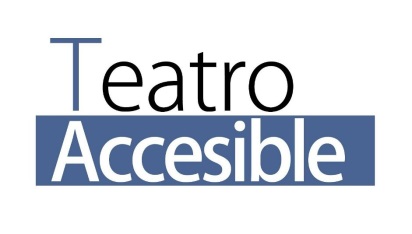 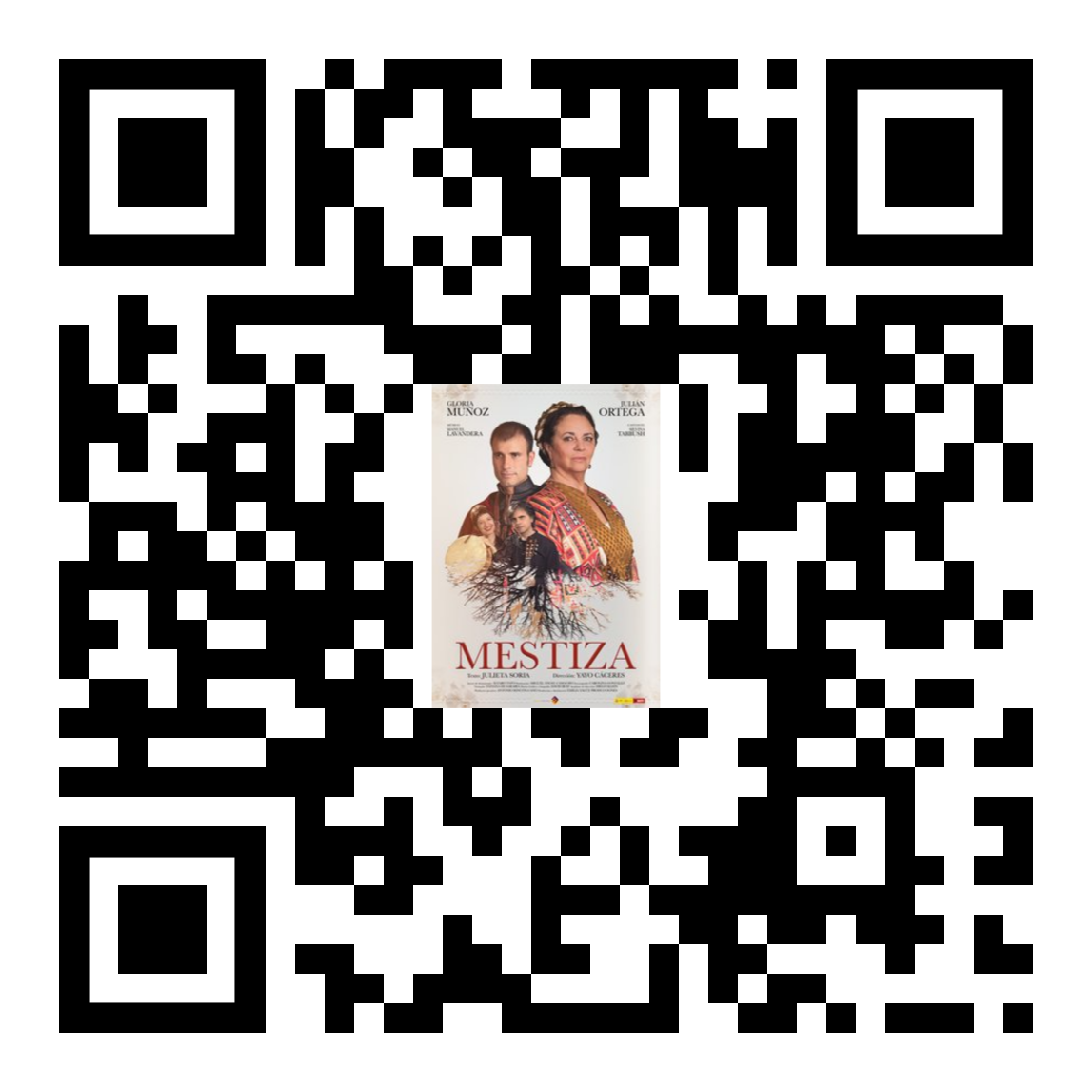 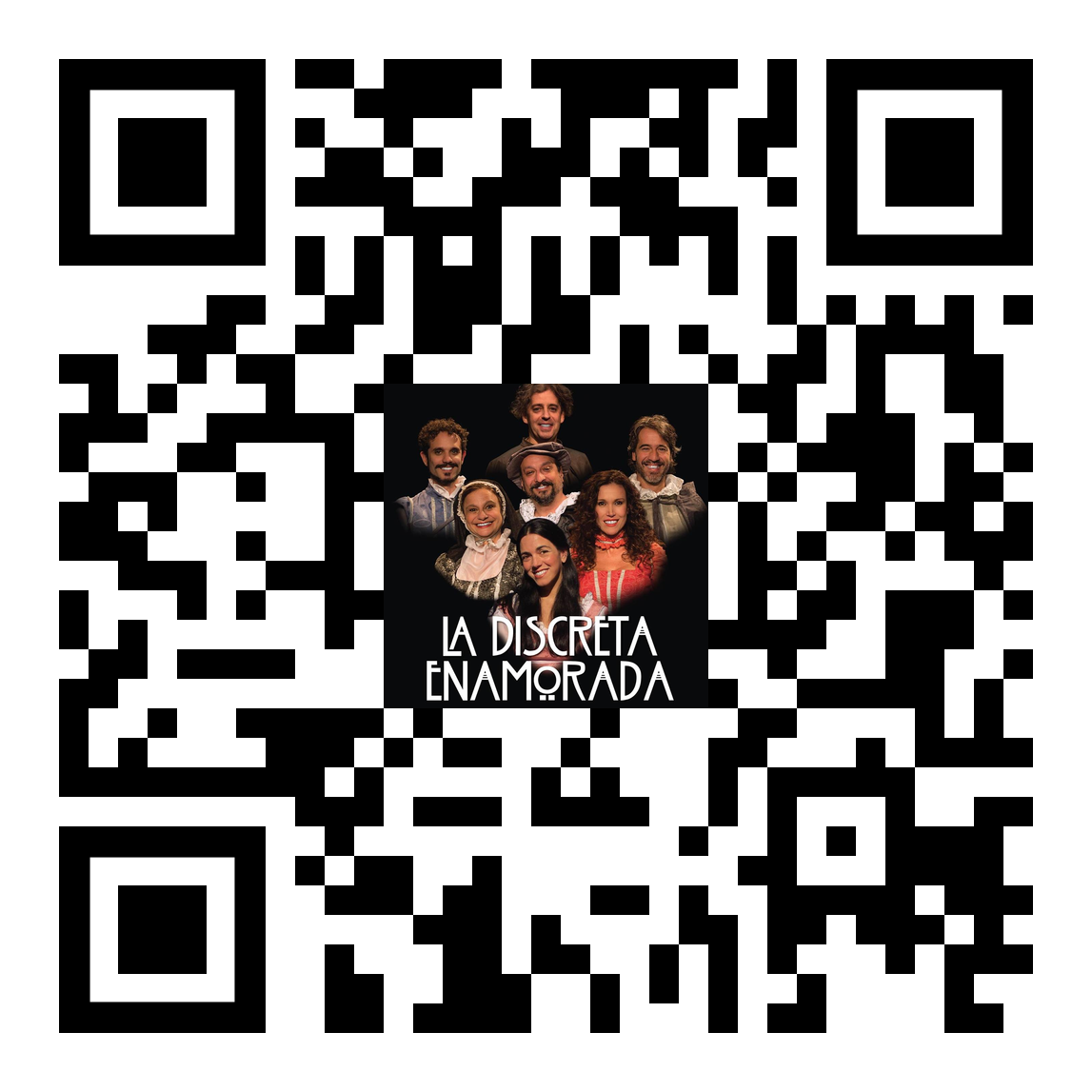 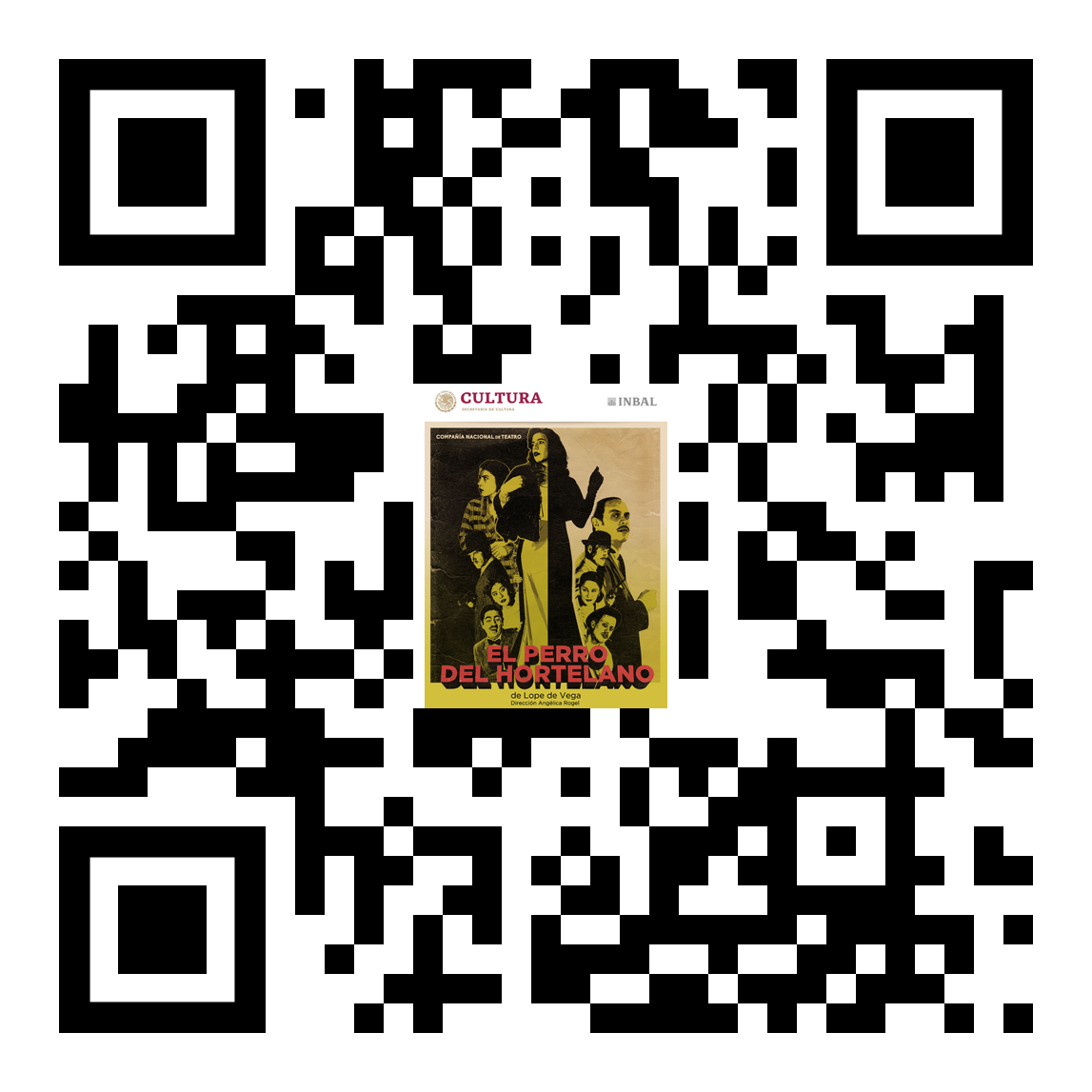 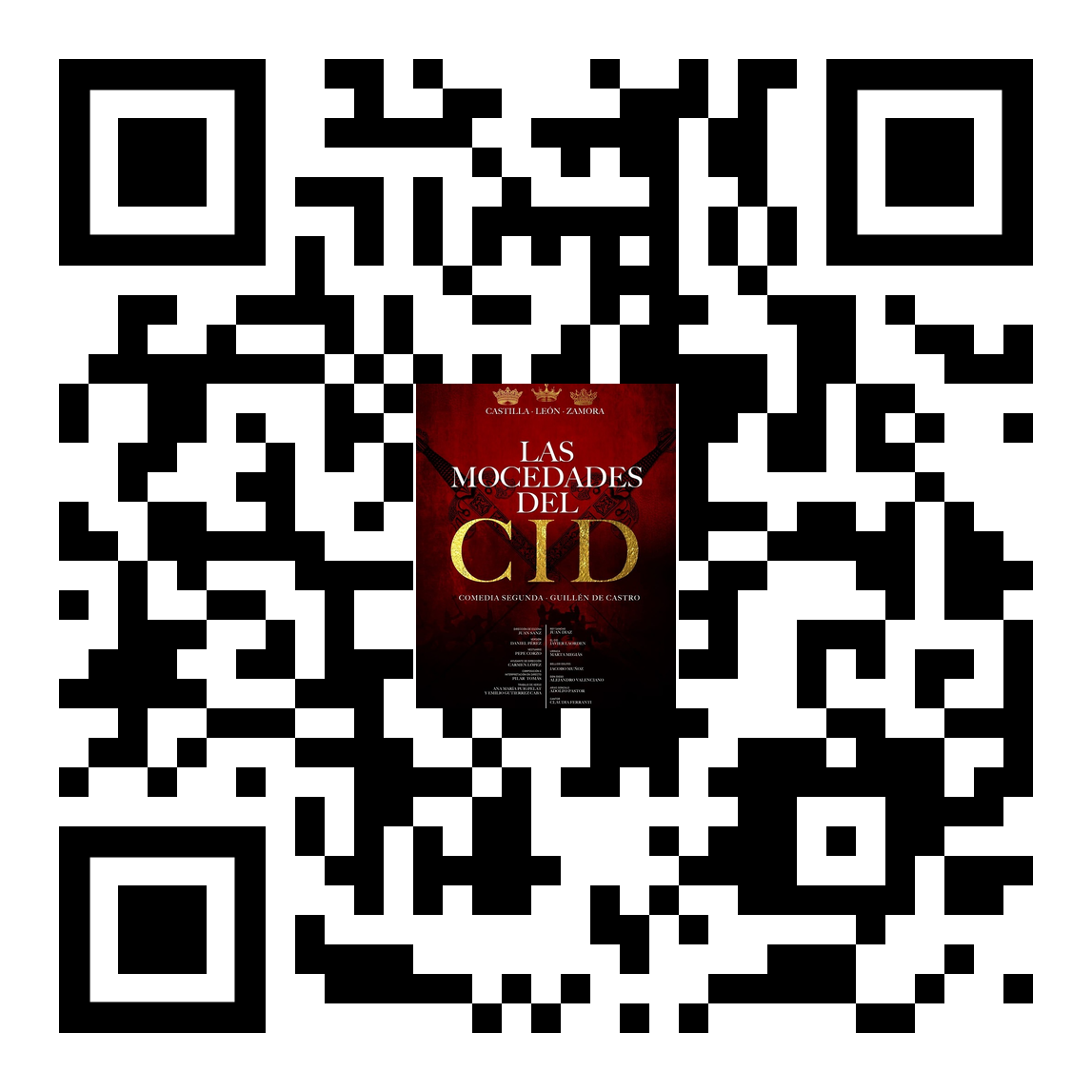 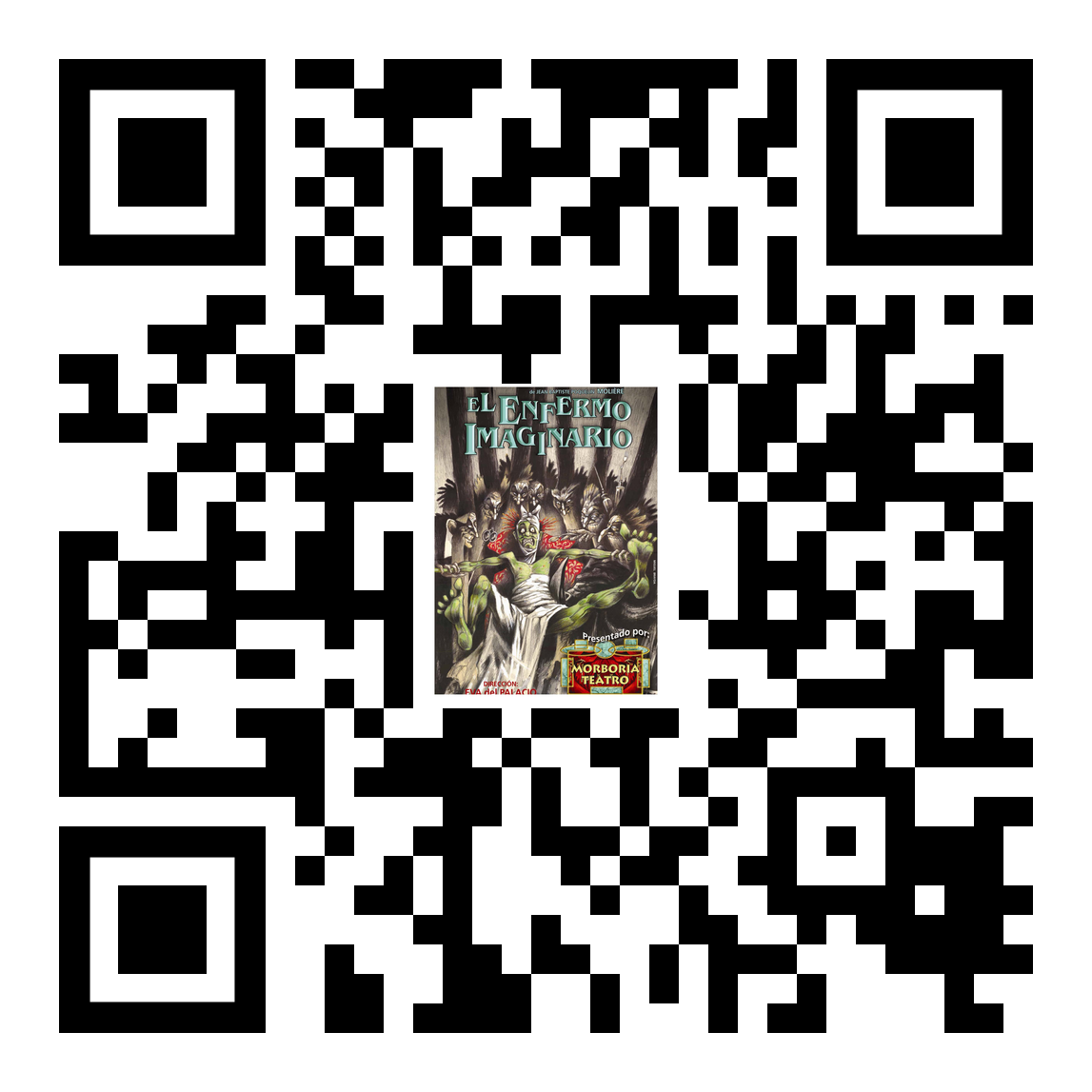 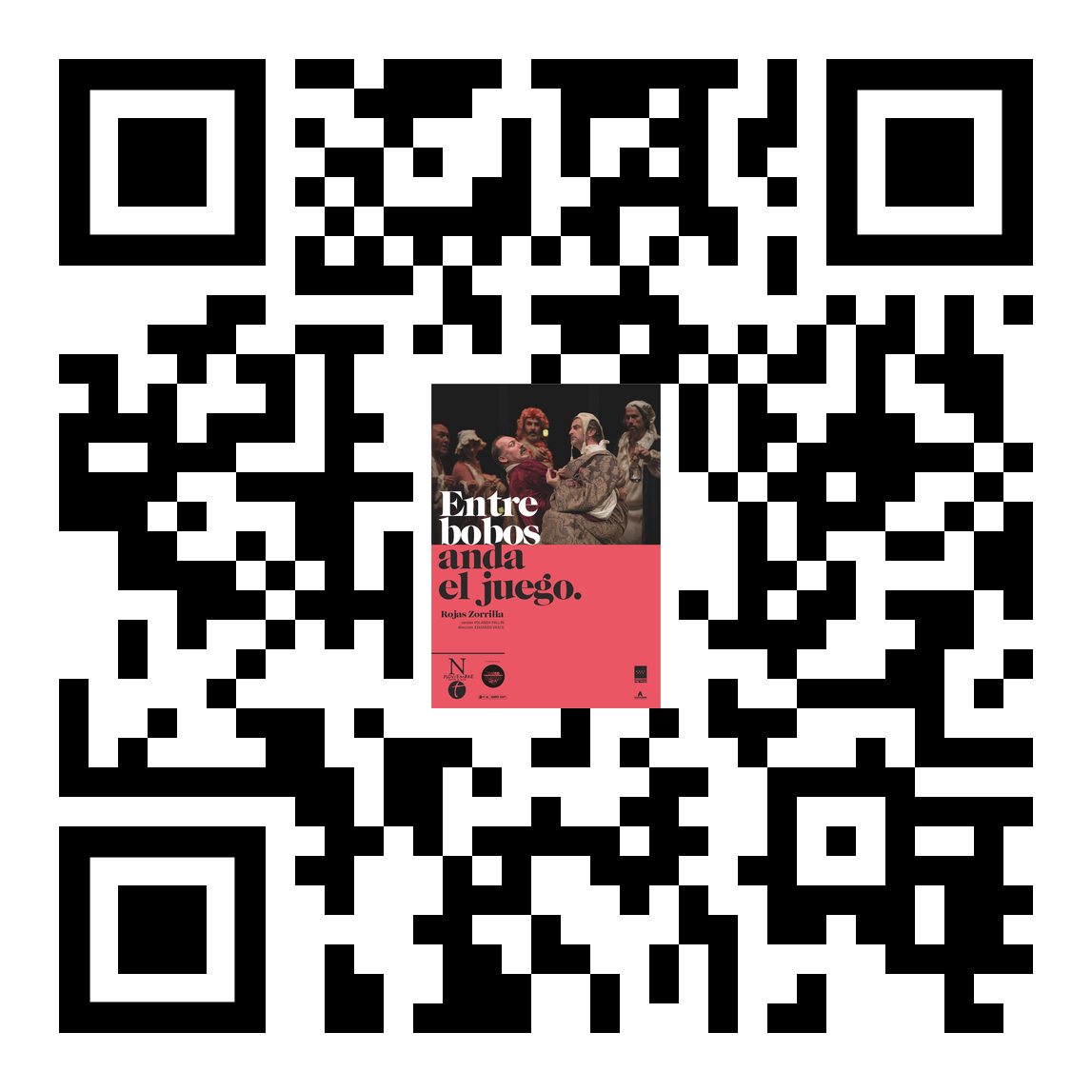 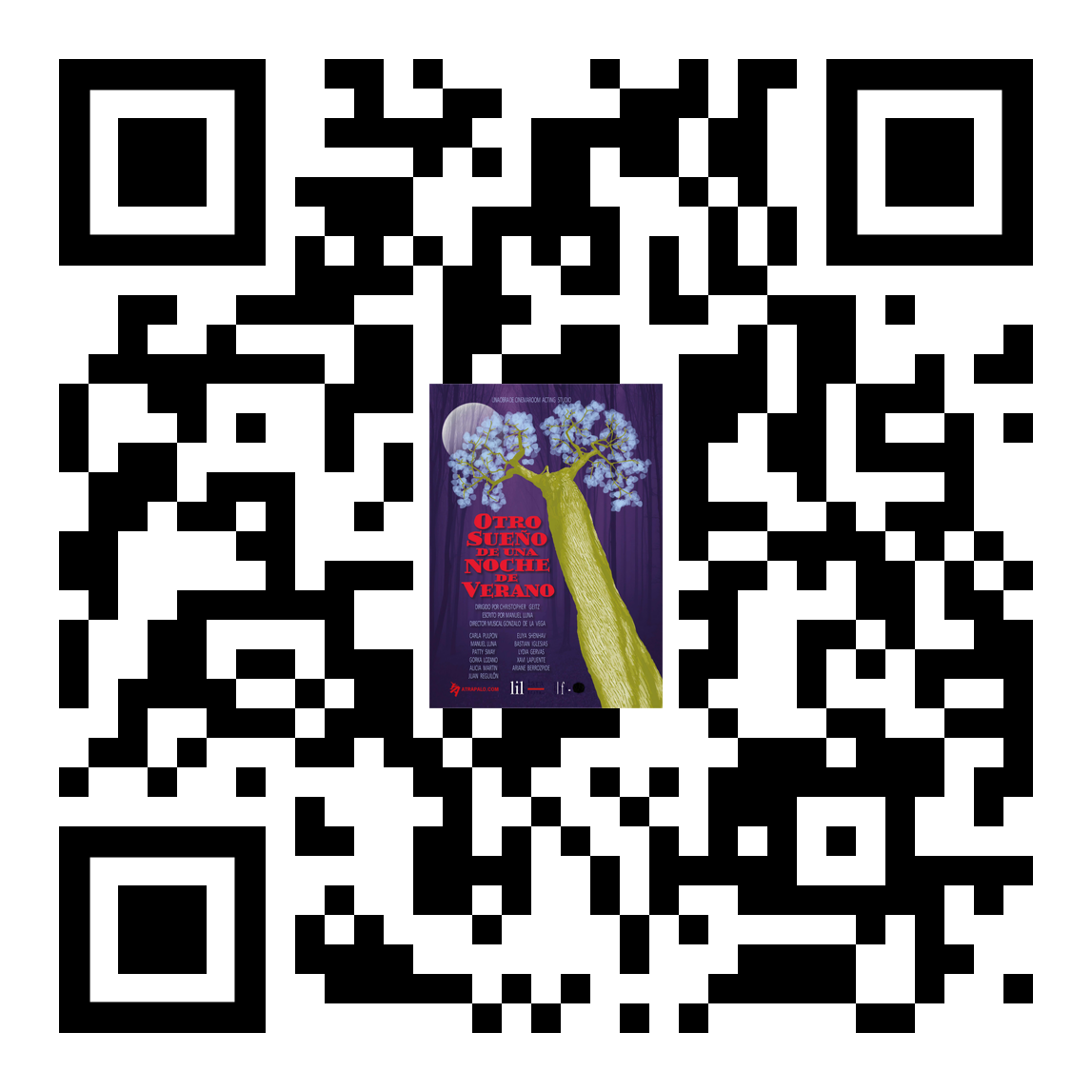 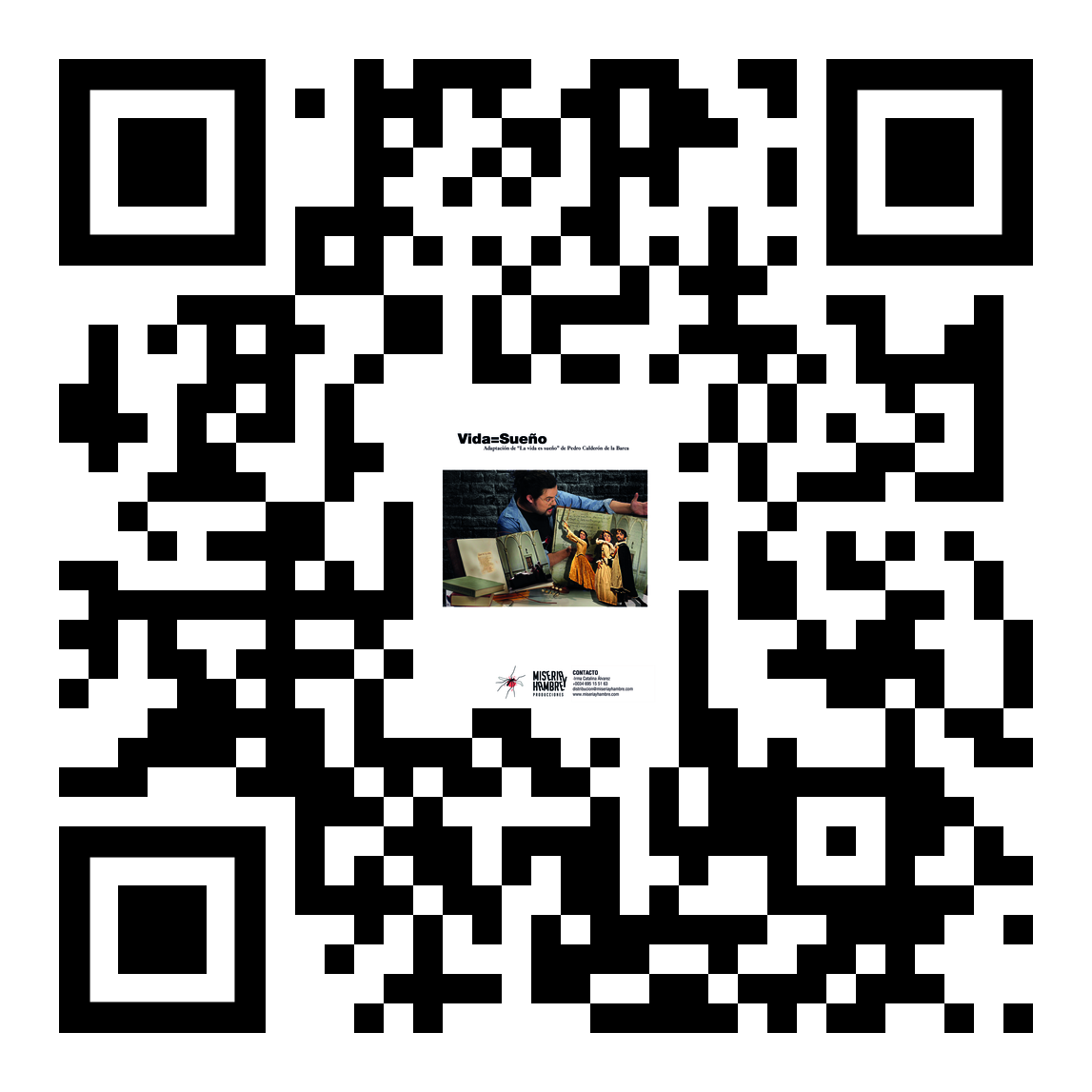 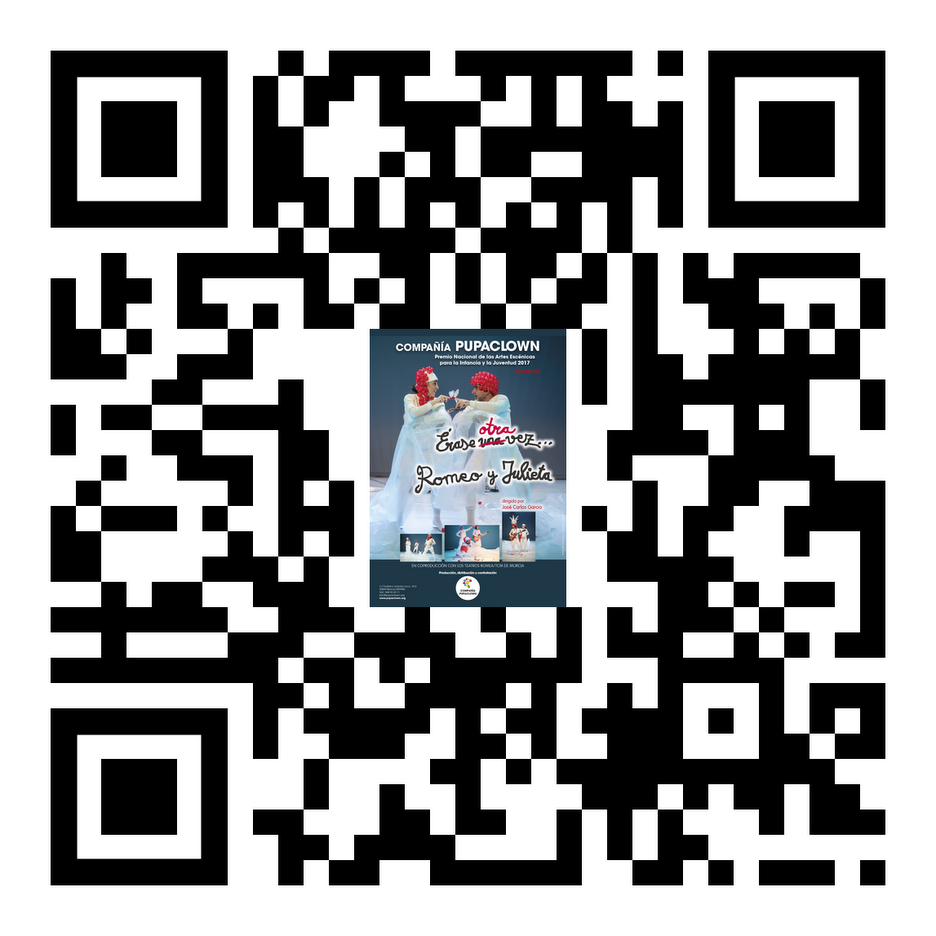 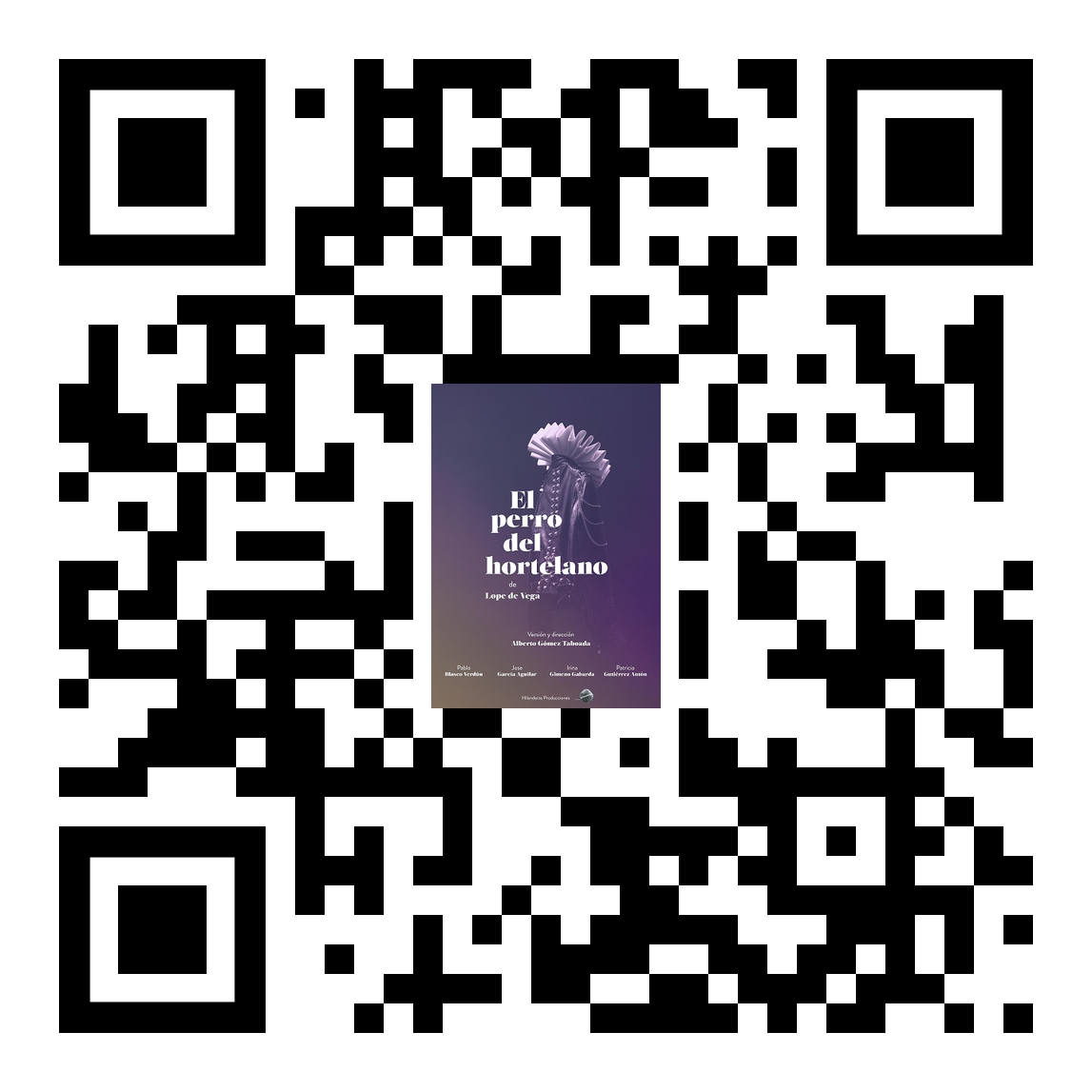 Galería de imágeneshttps://we.tl/t-15Iv0Vr776Galería de videoshttps://we.tl/t-m441fHxjQkMestizaLa discreta enamoradaEl perro del hortelanoEl enfermo imaginarioEntre bobos anda el juegoOtro sueño de una noche de veranoVida=SueñoOtra vez Romeo y JulietaLas mocedades del CidEl perro del hortelano de aperitivo un clásico